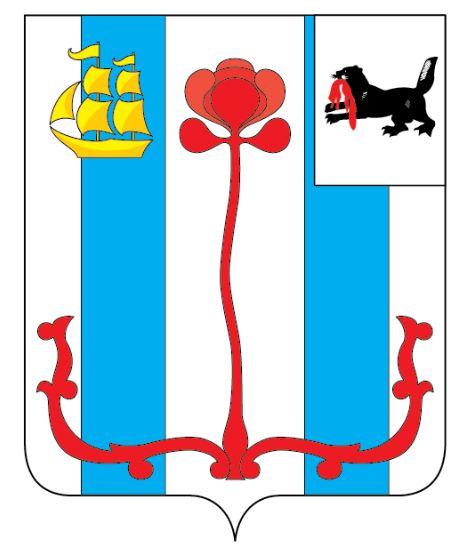 ТЕЛЕФОННЫЙСПРАВОЧНИКАдминистрации Шелеховского муниципального района2023 годФамилия, имя, отчествоДолжностьТелефонМэр района, заместители Мэра районаМэр района, заместители Мэра районаМэр района, заместители Мэра районаМэр района, заместители Мэра районаМодинМаксим НиколаевичМэр Шелеховского муниципального района4-13-35(приемная)Краснов Сергей МихайловичПервый заместитель Мэра района5-30-08СавельевДмитрий СергеевичЗаместитель Мэра района по экономике и финансам4-21-55СофьинаЕлена ВикторовнаЗаместитель Мэра района по управлению социальной сферой 4-14-35ШевченкоКристина ДмитриевнаСекретарь Мэра района4-13-35Отдел по контролю и делопроизводству Отдел по контролю и делопроизводству Отдел по контролю и делопроизводству Отдел по контролю и делопроизводству Свиридова Влада ДмитриевнаНачальник отдела4-18-54Глазачева Марина ВладимировнаСтарший инспектор4-18-54СередкинаСветлана ВасильевнаСтарший инспектор4-18-54Отдел по работе с представительными органами Отдел по работе с представительными органами Отдел по работе с представительными органами Отдел по работе с представительными органами Порываева Ирина АнатольевнаНачальник отдела5-34-50Калягина Наталья МихайловнаГлавный специалист4-22-34Правовое управление Правовое управление Правовое управление Правовое управление Красноперова Татьяна ВалерьевнаНачальник управления 4-13-41Заместитель начальника правового управления по претензионно-исковой работе4-14-38Отдел правового обеспеченияОтдел правового обеспеченияОтдел правового обеспеченияОтдел правового обеспеченияМихайловаАнна ВладимировнаНачальник отдела4-39-44Белобородова Татьяна ВладимировнаКонсультант4-14-33КотенокЛариса НиколаевнаЗаведующий сектором муниципальных закупок4-00-12Нефедова Светлана ПавловнаГлавный специалист сектора муниципальных закупок4-14-38Перевалова Дарья ДмитриевнаСтарший инспектор сектора муниципальных закупок4-14-38КонсультантОтдел нормативно-правового обеспеченияОтдел нормативно-правового обеспеченияОтдел нормативно-правового обеспеченияОтдел нормативно-правового обеспеченияКотовщиковаНаталья ВасильевнаЗаместитель начальника управления – начальник отдела4-13-41Тарасова Нинель АнатольевнаГлавный специалист - секретарь административной комиссии5-34-23Хораськина Екатерина АлександровнаГлавный специалист4-43-37Швейнфорт Анастасия Юрьевна Главный специалист 4-39-44Отдел управления персоналом Отдел управления персоналом Отдел управления персоналом Отдел управления персоналом ЛеоноваАлла НиколаевнаНачальник отдела4-23-44ЛуковаяЕлена АлексеевнаКонсультант4-16-99Отдел информационных технологий Отдел информационных технологий Отдел информационных технологий Отдел информационных технологий Аргузов Виталий СергеевичНачальник отдела – специалист по информационным системам4-22-32КопыловаНаталья СергеевнаСтарший инспектор – системный администратор4-23-30ВишневскийАртем АлександровичПрограммистДорофеева Наталья ВикторовнаПрограммист4-00-41Моргач Екатерина ВикторовнаПрограммист4-22-32Ишутова Екатерина ВалерьевнаСтарший инспектор - специалист по информационно-коммуникационным системам 4-22-32АксаментовАндрей АлександровичСистемный администратор4-23-30Архивный отдел Архивный отдел Архивный отдел Архивный отдел ЛюбочкоЛариса МихайловнаНачальник отдела4-49-485-33-20Салихова Анастасия ЮрьевнаКонсультант5-33-20 КарповЕвгений ЕгоровичГлавный специалист4-49-48КарначенкоНаталья ГеннадьевнаГлавный специалист5-33-20Курчинская Людмила НиколаевнаАрхивариус4-49-48Управление по экономике Управление по экономике Управление по экономике Управление по экономике СтаницкаяКсения ИгоревнаНачальник управления4-18-38Отдел по труду и социальному партнерствуОтдел по труду и социальному партнерствуОтдел по труду и социальному партнерствуОтдел по труду и социальному партнерствуПетуховаЕлена БорисовнаНачальник отдела4-15-51Ильин Матвей МихайловичКонсультант по трудовым отношениям4-15-51Отдел экономического развитияОтдел экономического развитияОтдел экономического развитияОтдел экономического развитияБольшедворскаяВалентина ПетровнаНачальник отдела4-23-31РженеваОльга СергеевнаКонсультант по планированию4-10-45Ржепко Татьяна АнатольевнаКонсультант 4-10-45Отдел  по контролю в сфере муниципальных закупокОтдел  по контролю в сфере муниципальных закупокОтдел  по контролю в сфере муниципальных закупокОтдел  по контролю в сфере муниципальных закупокТараканова Наталья ИосифовнаНачальник отдела4-30-36Карнаухова Юлия ВячеславовнаКонсультант 4-30-36Отдел бухгалтерии Отдел бухгалтерии Отдел бухгалтерии Отдел бухгалтерии Квятковская Ульяна АлександровнаНачальник отдела – главный бухгалтер4-24-43ГоловиноваСветлана ЗакариевнаБухгалтер 4-16-43КириченкоИрина АнатольевнаБухгалтер-кассир4-31-44Консультант Хозяйственная службаХозяйственная службаХозяйственная службаХозяйственная службаКвятковскаяЕлена ЮрьевнаЗаведующий хозяйственной службой4-25-66ДесятовЮрий АлександровичВодитель-ШевченкоАлексей НиколаевичВодитель-Свиридов Евгений АнатольевичВодитель -Денисов Максим ВикторовичВодитель-Донской Андрей ОлеговичВодитель-Татарникова Ольга ФедоровнаУборщица служебных помещений-Томшина Диана ВасильевнаУборщица служебных помещений-Гоняк Татьяна АлександровнаУборщица служебных помещений-Сапожникова Светлана СергеевнаУборщица служебных помещений-Зайцева Любовь СтепановнаУборщица служебных помещений-Государева Таисия  АлександровнаРабочая-Козлов Вячеслав ВасильевичРабочий (электромонтер)-Образцов Геннадий АнатольевичРабочий (по уборке территории)-Управление территориального развития и обустройстваУправление территориального развития и обустройстваУправление территориального развития и обустройстваУправление территориального развития и обустройстваШерстневаНаталья СергеевнаНачальник управления 4-32-52Носкова Наталья ЭдуардовнаСтарший инспектор-контрактный управляющий4-00-28Отдел по градостроительной деятельностиОтдел по градостроительной деятельностиОтдел по градостроительной деятельностиОтдел по градостроительной деятельностиЛевицкаяЕлена ВалерьевнаНачальник отдела4-23-14КонсультантМных Ксения СергеевнаГлавный специалист информационной системы обеспечения градостроительной деятельности5-31-39Черепанова Елизавета МихайловнаСтарший инспектор5-31-39Калюжная Марина АнатольевнаСтарший инспектор5-31-39Отдел управления коммунальной инфраструктурой и экологииОтдел управления коммунальной инфраструктурой и экологииОтдел управления коммунальной инфраструктурой и экологииОтдел управления коммунальной инфраструктурой и экологииВторушина Ирина АлександровнаНачальник отдела4-44-53Карманова Ольга МихайловнаГлавный специалист5-80-04Егорцева Татьяна АндреевнаВедущий специалист4-00-28Кузнецова Наталья ГригорьевнаКонсультант5-91-03Сарапулова Любовь ГригорьевнаСтарший инспектор5-80-04Толстикова Ираида ПавловнаСтарший инспектор5-80-04Жернова Мария ВалерьевнаСтарший инспектор-делопроизводитель4-00-28Старший инспекторУправление по распоряжению муниципальным имуществом Управление по распоряжению муниципальным имуществом Управление по распоряжению муниципальным имуществом Управление по распоряжению муниципальным имуществом ЕфремоваИрина  ВладимировнаНачальник управления4-36-54Отдел муниципального имуществаОтдел муниципального имуществаОтдел муниципального имуществаОтдел муниципального имуществаЛюбочкоИнна СергеевнаЗаместитель начальника управления – начальник отдела 4-20-10Харина Марина МихайловнаКонсультант4-23-37Овечкина Ольга НиколаевнаГлавный специалист4-23-37ЛогиноваЕлена АлексеевнаГлавный специалист4-23-37Старший инспектор4-23-37Земельный отделЗемельный отделЗемельный отделЗемельный отделРжепкоЕлена АнатольевнаНачальник отдела4-36-54Коренева Марина АндреевнаКонсультант4-14-32Бакшеева Антонида ДмитриевнаГлавный специалист4-14-32Асламова Надежда МихайловнаСтарший инспектор4-14-32Гареева Анна ЕвгеньевнаСтарший инспектор4-14-32Ефимова Наталья СергеевнаСтарший инспектор4-14-32Финансово-хозяйственный отделФинансово-хозяйственный отделФинансово-хозяйственный отделФинансово-хозяйственный отделКривец Наталья НиколаевнаНачальник отдела – главный бухгалтер4-26-25Нецветаева Юлия ЛеонидовнаБухгалтер4-26-25Яковлева Анна ИльиничнаБухгалтер4-26-25Пляскина Елена ЮрьевнаСтарший инспектор – заведующий хозяйством4-26-25КоршуноваМария ВладимировнаСтарший инспектор-делопроизводитель4-29-49Отдел культуры Отдел культуры Отдел культуры Отдел культуры ПошерстникНаталья МихайловнаНачальник6-21-08ШишкинаАнастасия ЮрьевнаКонсультант6-21-08Вихрева Екатерина АлександровнаГлавный специалист6-21-08Имангулова Софья ШамильевнаСтарший инспектор6-21-08Финансовое управление Финансовое управление Финансовое управление Финансовое управление ИвановаОльга АнатольевнаНачальник управления5-33-39Раицкая Тамара ФанильевнаДелопроизводитель4-12-31Данилина Елена ЮрьевнаКонсультант по казначейскому исполнению бюджета4-12-31Лукьянова Наталья ВладимировнаСтарший инспектор по казначейскому исполнению бюджетаОтдел доходовОтдел доходовОтдел доходовОтдел доходовПономареваОльга ЮрьевнаНачальник отдела4-10-51ЩербаковаЮлия ВладимировнаВедущий специалист4-10-51Бюджетный отделБюджетный отделБюджетный отделБюджетный отделБерезовская Анжелика АндреевнаЗаместитель начальника финансового управления – начальник бюджетного отдела4-40-99Большеглазова Ольга ВасильевнаГлавный специалист 5-33-28Нечаева Наталья АнатольевнаВедущий специалист 5-33-28КистеневаОльга ОлеговнаКонсультант по межбюджетным отношениям 4-40-99Отдел бухгалтерского учета и сметыОтдел бухгалтерского учета и сметыОтдел бухгалтерского учета и сметыОтдел бухгалтерского учета и сметыНевайкина Марина МихайловнаНачальник отдела – главный бухгалтер4-42-54Стародубцева Юлия ПавловнаГлавный специалист4-21-22Тамбовцева Маргарита ОлеговнаКонсультант 4-22-36Дерчинская Наталья НиколаевнаКонсультант 4-22-36Контрольно-ревизионный отделКонтрольно-ревизионный отделКонтрольно-ревизионный отделКонтрольно-ревизионный отделРоссоваЕлена ЮрьевнаНачальник отдела4-10-63ЛитвинцеваНаталья ВасильевнаКонсультант4-10-63Отдел по социальной поддержке населения и обеспечения деятельности комиссии по делам несовершеннолетних и защите их прав в Шелеховском районе Отдел по социальной поддержке населения и обеспечения деятельности комиссии по делам несовершеннолетних и защите их прав в Шелеховском районе Отдел по социальной поддержке населения и обеспечения деятельности комиссии по делам несовершеннолетних и защите их прав в Шелеховском районе Отдел по социальной поддержке населения и обеспечения деятельности комиссии по делам несовершеннолетних и защите их прав в Шелеховском районе ГапанцоваМарина АлександровнаНачальник отдела 4-15-83СвидерскаяТатьяна АнатольевнаЗаместитель начальника отдела 4-10-52ГолубТатьяна ВалерьевнаКонсультант4-10-52ОскорковаОлеся ВикторовнаГлавный специалистКравченкоТамара АлександровнаГлавный специалист по учету граждан нуждающихся в жилых помещениях4-10-52Инспектор по учету нуждающихся малоимущих гражданСектор по обеспечению деятельности комиссии по делам несовершеннолетних и защите их правСектор по обеспечению деятельности комиссии по делам несовершеннолетних и защите их правСектор по обеспечению деятельности комиссии по делам несовершеннолетних и защите их правСектор по обеспечению деятельности комиссии по делам несовершеннолетних и защите их правВысокихКсения СергеевнаЗаведующий сектором 4-44-28ПавленчеваАнастасия ОлеговнаВедущий специалист - инспектор 4-44-28Хомколова Елена АлександровнаВедущий специалист - инспектор 4-44-28Жемчугова Ольга АлександровнаСтарший инспектор4-44-28Управление образованияУправление образованияУправление образованияУправление образованияШишкоИрина ЮрьевнаНачальник управления4-58-11(приемная)Филиппова Марина ЕвгеньевнаИнспектор-делопроизводитель4-58-11Отдел общего и дополнительного образованияОтдел общего и дополнительного образованияОтдел общего и дополнительного образованияОтдел общего и дополнительного образованияПойта Юлия ВладимировнаЗаместитель начальника управления – начальник отдела общего и дополнительного образования4-13-34Обедина Мария НиколаевнаКонсультант по дошкольному образованию5-37-94Калашник Татьяна АнатольевнаКонсультант по общему образованию5-37-94ЛюдвигАнна ИвановнаГлавный специалист по воспитательной работе5-37-94Отдел организационно – правовой работыОтдел организационно – правовой работыОтдел организационно – правовой работыОтдел организационно – правовой работыПонамарева Ольга АнатольевнаЗаместитель начальника управления – начальник отдела организационно-правовой работы4-13-34Грекова Мария СергеевнаКонсультант 5-37-94Астафьева Надежда РомановнаСтарший инспектор5-37-94Отдел по молодежной политике и спортуОтдел по молодежной политике и спортуОтдел по молодежной политике и спортуОтдел по молодежной политике и спортуМасловскаяМария СтаниславовнаНачальник отдела6-21-41Астахова Снежана СергеевнаКонсультант по молодежной политике6-21-41ЛысеняМария АндреевнаГлавный специалист по развитию массового спорта и организации физкультурно-оздоровительных мероприятий6-21-41Перфильева Оксана НиколаевнаСтарший инспектор6-21-41Отдел по работе с общественностью и СМИ Отдел по работе с общественностью и СМИ Отдел по работе с общественностью и СМИ Отдел по работе с общественностью и СМИ Поспеева Юлия ЭдуардовнаНачальник4-32-26ПьянниковаСветлана ЕвгеньевнаКонсультант4-21-52Миролевич Елена АндреевнаСтарший инспектор4-21-52Отдел мобилизационной подготовки, ГО и ЧС Отдел мобилизационной подготовки, ГО и ЧС Отдел мобилизационной подготовки, ГО и ЧС Отдел мобилизационной подготовки, ГО и ЧС КудренкоЕлена ВитальевнаНачальник4-30-59ЖилинаМарина ЛеонидовнаКонсультант 4-25-07ЛубягинаЛюдмила АлексеевнаКонсультант4-25-07ГрицюкМаксим АлександровичЗаместитель начальника по ГО и ЧС4-22-43ГалайдаОльга МихайловнаКонсультант по ГО и ЧС4-99-40МясниковаТатьяна ГеннадьевнаКонсультант 4-99-40Отдел по развитию потребительского рынка Отдел по развитию потребительского рынка Отдел по развитию потребительского рынка Отдел по развитию потребительского рынка АстапенкоИрина ГеоргиевнаНачальник отдела4-12-42КуприяноваСветлана ЕвгеньевнаКонсультант4-16-33ТарасенкоАлександр ВладимировичВедущий специалист по сельскому хозяйству4-20-45МКУ ШР «Единая дежурно-диспетчерская служба»МКУ ШР «Единая дежурно-диспетчерская служба»МКУ ШР «Единая дежурно-диспетчерская служба»МКУ ШР «Единая дежурно-диспетчерская служба»МартыновЕвгений НиколаевичДиректор5-37-765-31-10 (ф)ПетровицкийВладимир ЛьвовичЗаместитель директора5-37-76Ответственные дежурныеОтветственные дежурныеОтветственные дежурныеОтветственные дежурныеОтветственный дежурный4-13-35